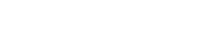 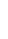 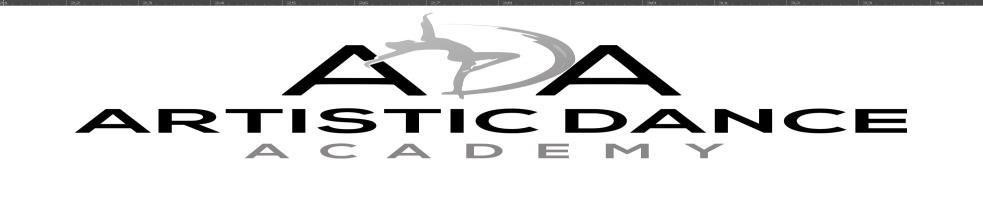 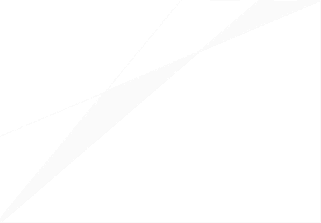 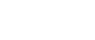 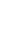 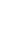 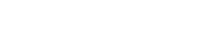 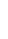 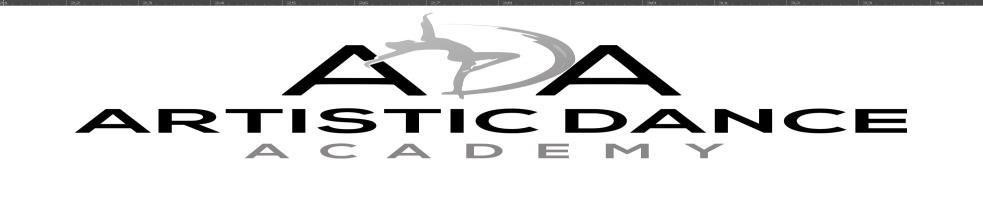 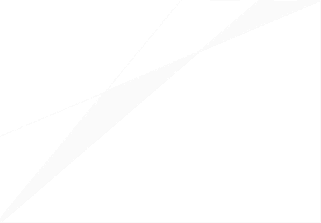 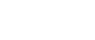 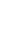 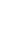  					Calendar- Dates to Remember  Aug. 8 - Classes Begin!  Sept. 5 - Labor Day - Studio Closed  Nov. 10 - Costume Deposits Due   Nov. 23-26 - Thanksgiving Break – No Class  Dec. 19 - Jan. 6- Winter Break – No Class  Jan. 9 - Classes Resume & Costume Balance Due  Mar. 6- Recital Fee Due   Apr. 10-14 - Spring Break – No Class    May 9-May 31 – Priority Tickets SalesMay 29-Memorial Day –No Class  June 1 – General Ticket Sales June 12-15 Picture Day Arrive at your dancer’s scheduled class time June 23- Mandatory Dress Rehearsal; Friday, 6pm -8:30pm –Location: Columbia College - Cottingham  Theatre (1301 Columbia College Dr, Columbia, SC 29203)   June 24- Recital; Saturday 2pm and 4:30pm– Location: Columbia College - Cottingham Theatre (1301 Columbia College Dr, Columbia, SC 29203)  Ballet, Tap, Lyrical, Jazz & Hip Hop- 12:30pm Arrival Time  Tutus- 1pm Arrival Time  July 10 - Summer Camps Begin Recital Participant FeesRecital Fee- $55/child due by March 6. (Recital is $15 general admission for everyone with an option to make an additional donation to support ADA. Our Recital is our one-time giant fundraiser to cover both the cost of putting on the Recital and all of our expenses that are not covered by recital fees alone).  Costume Fee- $75/Child due by the first week of class in January. If a student is enrolled more than one class there is an additional costume fee per class/solo (All combo classes will be required to purchase two costumes)  There will be a deposit amount of 50% due on November 10 and the Final payment will be due by January 9. It is imperative that you meet costume payment deadlines to ensure you have enough time to make any alterations to costumes if needed.   All fees/deposits for costumes, registrations, tuition etc. are non-refundable.   If your child enrolls after costumes have been ordered, the costume fee goes up to $80/ costume due to the high cost of shipping individual items. We cannot be responsible for costumes that may no longer be available at that time.  Costumes are final sale. Parents are responsible for any alterations that need to be made to the costume.  *ALL RECITAL FEES ARE TO BE PAID AT THE PARENT PORTAL. Monthly tuition should be paid at richlandrec.com no later than the 10th of each month. Auto pay for any unpaid fees runs on the 11th of every month or thereafter until the fee is collected at the parent portal, including tuition and recital participation fees. All fees must be current to participate in recital.   *There will be no costume refunds for dropped classes or withdrawals from the studio after November 10th, 2022. It is your responsibility to email us at  artisticdancecompany@gmail.com no later than November 10, 2022 if your dancer will not participate in the end of year recital.  